Publicado en Madrid el 27/05/2022 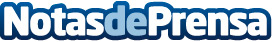 Cesur suma 4 nuevos centros de FP para el próximo curso y tendrá presencia en 12 ciudades españolasMallorca, Alicante, Murcia y Cáceres son las ciudades elegidas donde abrirá nuevos centros de FP con cerca de 2.400 plazas en su conjunto. Cesur aumentará además su oferta formativa con homologaciones de nuevos ciclos online y cursos de especializaciónDatos de contacto:Tinkle Communications917021010Nota de prensa publicada en: https://www.notasdeprensa.es/cesur-suma-4-nuevos-centros-de-fp-para-el Categorias: Educación Valencia Baleares Extremadura Murcia Formación profesional Cursos http://www.notasdeprensa.es